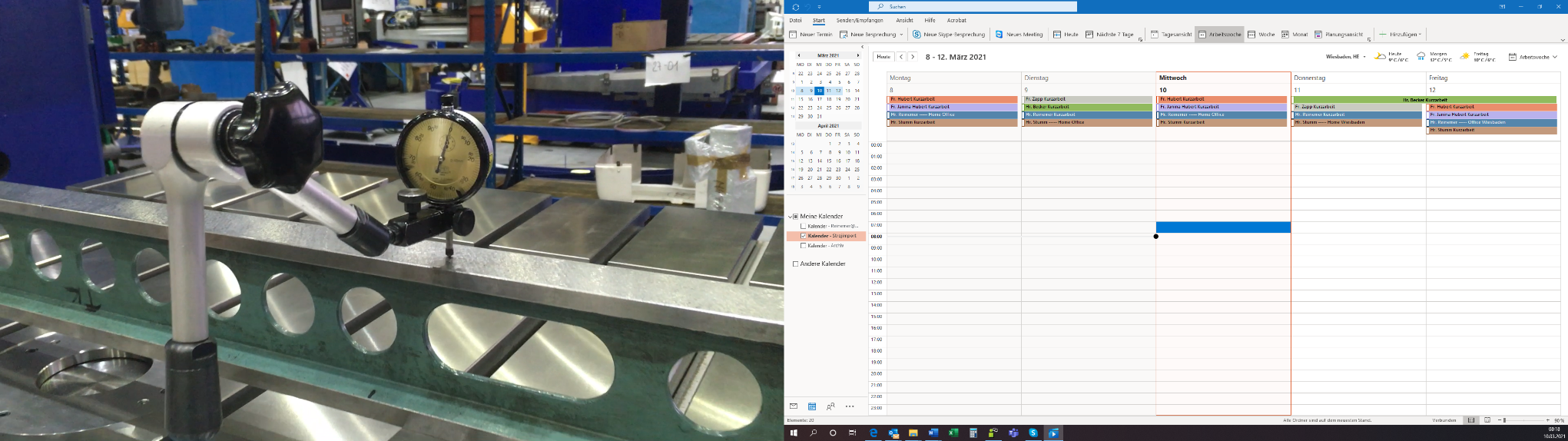 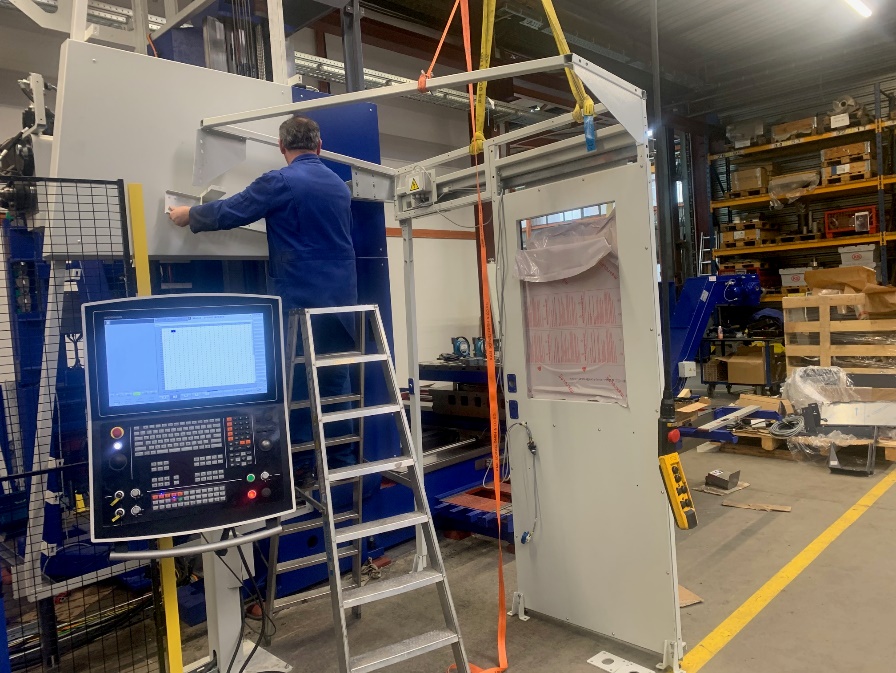 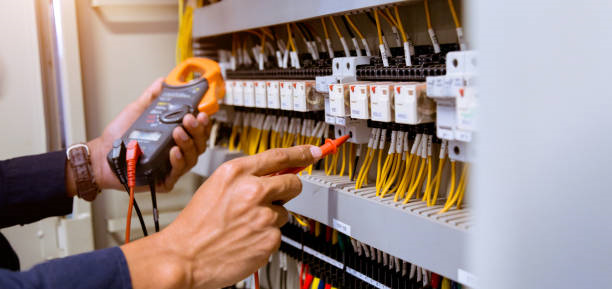 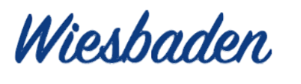 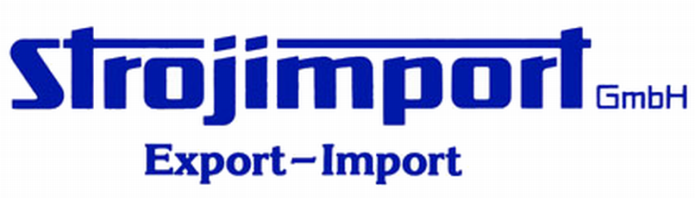 Als mittelständisches Unternehmen im Verkauf tschechischer und slowakischer Werkzeugmaschinen und Zubehör suchen wir zur Verstärkung unseres Service-Teams im Außendienst für das gesamte Bundesgebiet m/w/d  Elektriker / Elektroniker                 Mechaniker / MechatronikerIhre Aufgaben:  	Inbetriebnahmen, Reparaturen und Wartungen von Werkzeugmaschinen im Bereich 	   Drehen, Fräsen und BohrenIhr Profil:	  abgeschlossene Berufsausbildung als Industriemechaniker,	  Maschinenschlosser oder Elektroniker	  Führerschein Klasse 3 bzw. B	  Selbstständiges Arbeiten	  Teamfähigkeit – kommunikativ	  NC-Erfahrung erwünschtUnser Angebot:	 gründliche Einarbeitung und Schulung an unseren Produkten	 Professionelle Ausbildung in Theorie und Praxis Abwechslungsreiche Tätigkeit Leistungsbezogene BezahlungWenn Sie an dieser interessanten und abwechslungsreichen Aufgabe interessiert sind, senden Sie bitte Ihre aussagekräftige Bewerbung vorzugsweise per E-Mail an:Strojimport GmbH, Personalabteilung, Postfach 5505, 65045 Wiesbaden / becker@strojimport.de